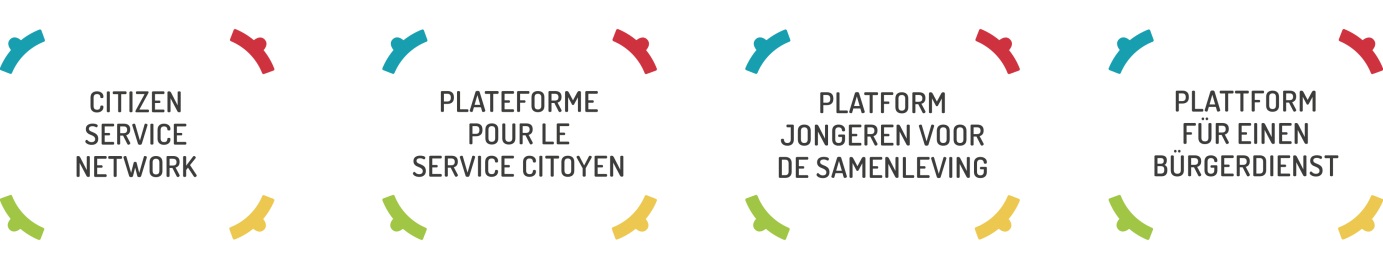 Offre d’emploi 
RESPONSABLE DU SUIVI INDIVIDUEL DES JEUNES - BruxellesCDD de remplacement de 8 mois

Lieu de Travail : BruxellesContexteLa Plateforme pour le Service Citoyen asbl / Platform Jongeren voor de Samenleving vzw  (www.service-citoyen.be) est une fédération d’organisations qui promeut la mise en œuvre d’un Service Citoyen pour les jeunes de 18 à 25 ans. Notre objectif est d’aboutir à la création d’une loi cadrant le Service Citoyen en Belgique. À l’image de programmes nationaux existant dans de nombreux pays, il s’agit d’offrir la possibilité à des jeunes de tous horizons de s’engager pendant 6 mois au service de la collectivité (missions de biens communs dans les domaines de l’environnement, l’accès à l’éducation, l’aide aux personnes et la solidarité, l’action humanitaire...) tout en leur dispensant des formations contribuant à leur développement personnel.Depuis 2011, la Plateforme met en œuvre des Services Citoyens opérationnels sur l’ensemble du territoire belge. Le Service Citoyen est organisé en « promotion » qui rassemble une vingtaine de jeunes de tous horizons. Ceux-ci s’engagent en même temps dans un programme de 6 mois alternant temps de missions individuelles (4J/sem.) et temps de formations collectifs (1J/sem.). La Plateforme pour le Service Citoyen asbl / Platform voor de Samenlevingsidenst vzw  a été créée en 2007. FonctionResponsable du suivi individuel des jeunesMissionSous la responsabilité du Coordinateur Régional et de la Directrice opérationnelle, et en remplacement de la RSI actuelle, vous êtes responsable de l’accompagnement et du suivi individuel des jeunes en Service Citoyen. Vous organisez des entretiens individuels avec chaque jeune en Service Citoyen, vous soutenez, orientez, conseillez les jeunes les plus fragilisés, vous savez faire appel à un large réseau de personnes ressources ou d’institutions relais, vous participez à certains temps de formation (semaine d’intégration, temps d’échange, évaluation à mi-parcours…), vous partagez les informations et collaborez avec vos collègues de l’équipe pédagogique afin d’offrir à chaque jeune en Service Citoyen un accompagnement optimal lui permettant de mener à bien et à terme son programme et ses missions. Cette fonction allie des compétences psycho-sociales, sociales et socio-administratives. Votre approche est centrée sur la personne et son évolution fonctionnelle.Responsabilités et tâches principales :Entretiens individuels des jeunes en Service Citoyen ; écoute active ; aide adaptée ; (re)positionnement du jeune comme " acteur du changement possible " ; Soutien de l’évolution psycho-affective et socio-affective des jeunes : travail d’écoute, d’accompagnement, d’orientation, voire d’intervention socio-pédagogique visant à aider le jeune à surmonter et résoudre ses difficultés dans le domaine familial, social, économique, administratif, juridique… (Attention : l’accompagnement individuel exclut toute prise en charge de type psychothérapeutique) ;Suivi rapproché des profils les plus fragilisés/désaffiliés ; recadrage positif et médiation ; analyse de leurs situations et éventuellement accompagnement dans les interventions de médiation nécessaires (courriers, enquêtes, démarches, accompagnement, ...); Assurer l’accompagnement individuel spécifique des jeunes en Service Citoyen qui bénéficient d’un suivi par un service social, judiciaire ou psychiatrique ;Faciliter l'accession du jeune en Service Citoyen au bénéfice de ses droits (soutien dans les démarches auprès des organismes de référence  (FOREM, ONEM, caisse d'allocations familiales, CPAS, etc...);Participation au processus de recrutement des jeunes en Service Citoyen pour les profils les plus fragilisés (participation aux entretiens de sélection) ;Reporting et suivi des dossiers individuels, mise à jour des données personnelles ;Sensibiliser l'équipe pédagogique aux besoins des jeunes en Service Citoyen, traiter les demandes de la part des volontaires ou de la part des responsables d’équipe, échanger et partager les informations avec les autres membres de l’équipe, en particuliers avec les responsables de promotions ;Organiser un travail en réseau avec différents partenaires et personnes ressources ; favoriser les collaborations avec les différents intervenants sociaux (CPAS, SAJ, AMO, etc.);Assurer une reprise de contact avec tous les jeunes dans les 6 mois qui suivent le Service Citoyen ; recueillir leurs situations et offrir un minimum de travail de guidance pour ceux qui sont encore en recherche (conseiller et proposer les dispositifs existants les mieux adaptés) ;Collaboration avec l’équipe pédagogique dans la mise en œuvre des modules de formation liés à la maturation et à l’orientation.Profil Nous sommes à la recherche d’un profil qui rassemble les compétences et expériences suivantes :Niveau de diplôme : master à orientation psycho-sociale ou autres diplômes avec une expérience démontrant de compétences équivalentes ;Expérience professionnelle solide de minimum 5 ans en suivi et/ou accompagnement de jeunes adultes, voire de jeunes adultes précarisés ;La connaissance du néerlandais est un atoutUne formation en thérapie brève est un atout ;Qualités requisesAptitude à dissocier les enjeux individuels, collectifs et institutionnels, tout en favorisant leurs cohabitations ;Porteur de plus-values sur les dimensions ‘psy’ dans le cadre du travail d’équipe ;Grande capacité à travailler et à collaborer en équipe, mais aussi de manière autonome ;Disponibilité face aux demandes des jeunes et des collègues ;Ecoute sensible et empathique ;Respect de la déontologie et du secret professionnel ;Aptitudes analytiques ;Capacité de synthèse dans les comptes-rendus ;Organisé (notamment dans les prises de RDV), rigoureux, précis et fiable ;Ouverture d’esprit ; sensibilité à la dimension interculturelle ;Esprit critique et constructif ;Capacité à faire face aux imprévus et aux situations difficiles ; Adhésion aux valeurs de l'asbl et intérêt actif pour le projet de mise en œuvre d’un Service Citoyen généralisé en Belgique (www.service-citoyen.be);OffreUn emploi stimulant et socialement pertinent au sein d’une équipe motivée;Bureau situé à Bruxelles;CDD de 8 mois de janvier à août 2023;Temps Plein (ou 80%);Salaire selon le barème actuel de la CP 329.02, chèques-repas de 8 €/jour prestéHoraire flottant ;Remboursement des frais de déplacement.Veuillez adresser votre CV et lettre de motivation par email à Marie Van Durme, Responsable RH à l’adresse jobs@service-citoyen.be  avec pour sujet  «Candidature Remplacement RSI Bruxelles» pour le 20 novembre 2022 au plus tard.Seuls les candidats retenus seront avertis des dates des épreuves.